.Forward, Clap, Back, Kick, Behind, Side, Cross, Hold.Forward, Clap, Back, Kick, Behind, Side, Cross, Hold.Rocking Chair, With Cross And Unwind 3/4 Turn RStep Claps X2, And Jump Claps X2Walks X2, Shortie George X4 (Forward)Walks X2, Shortie George X4 (Making 1/2 Turn L)Lindy Kicks With Behind, Side, Kick Step, Making 1/2 Turn RLindy Kicks With Behind, Side, Frog, Making A 1/2 Turn R, HoldRESTART: on Wall 4 After car skid (change 1st lindy kicks for second lindy kicks section ending with Frog)Enjoy and keep swinging!!!!!Start, Change, Stop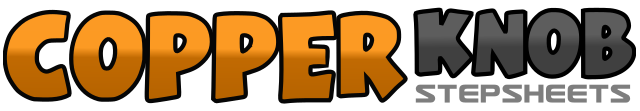 .......Count:64Wall:4Level:Improver.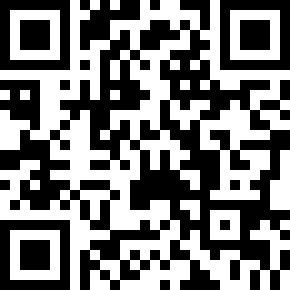 Choreographer:Darren Bailey (UK) & Lana Willimas - July 2009Darren Bailey (UK) & Lana Willimas - July 2009Darren Bailey (UK) & Lana Willimas - July 2009Darren Bailey (UK) & Lana Willimas - July 2009Darren Bailey (UK) & Lana Willimas - July 2009.Music:Start, Change, & Stop - The Jive AcesStart, Change, & Stop - The Jive AcesStart, Change, & Stop - The Jive AcesStart, Change, & Stop - The Jive AcesStart, Change, & Stop - The Jive Aces........1-2Step Lf diagonally forward to L, lean forward slightly and clap hands3-4Recover onto Rf, Kick Lf to L side and click fingers at the same time5-7Cross Lf behind Rf, step Rf to R side, Cross Lf over Rf8Hold1-2Step Rf diagonally forward to R, lean forward slightly and clap hands3-4Recover onto Lf, Kick Rf to R side and click fingers at the same time5-7Cross Rf behind Lf, step Lf to L side, Cross Rf over Lf8Hold1-2Rock forward on Lf, recover onto Rf3-4Rock back on Lf, recover onto Rf5-6Cross Lf over Rf, stat to u nwind 3/4 turn R7-8finish unwinding (Completing 3/4 turn turn R)1-2Step Lf to L side angleing bum over to L, Clap3-4Step Rf to R side angleing bum over to R, Clap5-6Jump both feet back sticking bum out backwards, clap7-8Jump both feet back sticking bum out backwards, clap1-2Step forward on Rf, hold3-4Step forward on Lf hold5-6Walk forward on Rf, Walk forward on Lf7-8Repeat counts 5-61-8Repeat above 8 counts, but making a semi circle1-2Kick Rf forward, bring Rf in toward L knee3-4Step back on R and drag Lf towards Rf, hold5-6Step back on Lf making a 1/4 turn R, make a 1/4 turn R and step forward on R7-8Kick Lf forward, step down on to Lf1-2Kick Rf forward, bring Rf in toward L knee3-4Step back on R and drag Lf towards Rf, hold5-6Step back on Lf making a 1/4 turn R, make a 1/4 turn R and step forward on R7-8Jump forward with both feet shoulder width apart, hold.